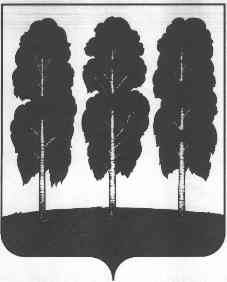 АДМИНИСТРАЦИЯ БЕРЕЗОВСКОГО РАЙОНАХАНТЫ-МАНСИЙСКОГО АВТОНОМНОГО ОКРУГА – ЮГРЫРАСПОРЯЖЕНИЕ от  26.03.2020                                                                                                       № 210-рпгт. БерезовоО разработке перечня мероприятий,направленных на повышение реальных доходов граждан, снижение уровня бедности в 2020 году на территории Березовского районаВ целях реализации распоряжения Губернатора Ханты-Мансийского автономного округа – Югры от 17 января 2020 года № 3-рг «О плане мероприятий по реализации в Ханты-Мансийском автономном округе – Югре Послания Президента Российской Федерации Федеральному Собранию Российской Федерации от 15 января 2020 года», в соответствии с распоряжением администрации Березовского района от 31 января 2020 года № 67-р «О Плане мероприятий по реализации в Березовском районе Послания Президента Российской Федерации Федеральному Собранию Российской Федерации от 15 января 2020 года»:1. Утвердить перечень мероприятий, направленных на повышение реальных доходов граждан, снижение уровня бедности в 2020 году на территории Березовского района согласно приложению.2. Разместить настоящее распоряжение на официальном веб-сайте органов местного самоуправления Березовского района. 3. Настоящие распоряжение вступает в силу после его подписания.4. Контроль за исполнением распоряжения оставляю за собой.Глава района                                                                                                  В.И. ФоминПриложение к распоряжению администрации Березовского районаот 26.03.2020 № 210-рПеречень мероприятий, направленных на повышение реальных доходов граждан, снижение уровня бедности в 2020 году на территории Березовского района№ п/пПеречень мероприятийОтветственный исполнитель1231.Реализация комплекса мер по повышению заработной платы отдельным категориям работников бюджетной сферы, определенных в Указах Президента Российской ФедерацииКомитет образования  администрации Березовского района;Комитет Культуры администрации Березовского района;2.Увеличение фондов оплаты труда работников муниципальных учреждений Березовского района, которые не перечислены в Указах Президента Российской Федерации; доплата до минимального размера оплаты труда гражданГлавные распорядители бюджетных средств администрации Березовского района3.Оказание дополнительных мер социальной поддержки гражданам Березовского района. Денежная компенсация расходов к месту получения медицинской помощи и обратноКомитет спорта и молодежной политики администрации Березовского района4.Организация временного трудоустройства несовершеннолетних граждан  Комитет спорта и молодежной политики администрации Березовского района5.Содействие улучшению положения на рынке труда не занятых трудовой деятельностью и безработных гражданКомитет спорта и молодежной политики администрации Березовского района6.Предоставление субсидий предприятиям автомобильного транспорта, авиационного и водного на возмещение недополученных доходов от пассажирских перевозок между поселениями в пределах Березовского районаОтдел транспорта администрации Березовского района7.Предоставление субсидий на лимитируемую продукцию охоты организациям, занимающимся традиционной хозяйственной деятельностью, на обустройство земельных участков территорий традиционного природопользования, территорий (акваторий), предназначенных для пользования объектами животного мира, водными биологическими ресурсами граждан на приобретение; компенсации физическим лицам из числа коренных малочисленных народов СевераОтдел по вопросам малочисленных народов Севера, природопользованию, сельскому  хозяйству и экологии администрации Березовского района8.Предоставление государственной поддержки сельскохозяйственным товаропроизводителям Березовского района, включая личные подсобные хозяйства (государственная поддержка на развитие производства овощей открытого и закрытого грунта, на развитие животноводства, малых форм хозяйствования)Отдел по вопросам малочисленных народов Севера, природопользованию, сельскому  хозяйству и экологии администрации Березовского района9.Улучшение жилищных условий отдельным категориям граждан (приобретение жилья; обеспечение жильем молодых семей; улучшение жилищных условий ветеранов Великой Отечественной войны, ветеранов боевых действий, инвалидов и семей, имеющих детей-инвалидов; предоставление социальных выплат отдельным категориям граждан на обеспечение жилыми помещениями)Отдел жилищных программ администрации Березовского района10.Предоставление гражданам, имеющим трех и более детей, социальной поддержки по обеспечению жилыми помещениями взамен предоставления им земельного участка в собственность бесплатноОтдел жилищных программ администрации Березовского района;Комитет по земельным ресурсам и управлению муниципальным имуществом администрации Березовского района11.Поддержка и предоставление гарантий мерами социальной поддержки детей-сирот и детей, оставшихся без попечения родителей, лиц из их числа, а также граждан, принявших на воспитание детей, оставшихся без попечения родителейОтдел опеки и попечительства администрации Березовского района12.Субсидирование недополученных доходов организациям, осуществляющим реализацию коммунальных услугУправление по жилищно-коммунальному хозяйствуадминистрации Березовского района13.Предоставление мер социальной поддержки граждан Березовского районаУправление социальной защиты населения по Березовскому району 14.Проведение образовательных мероприятий, направленных на:- обеспечение трудовой занятости населения (профессиональная подготовка, переподготовка граждан, испытывающих трудности в поиске работы); - повышение финансовой грамотности населения, в том числе с доходами ниже прожиточного уровняКУ ХМАО – Югры «Центр занятости населения»15.Организация и проведение мероприятий направленных на популяризацию предпринимательства и создание положительного мнения о предпринимательской деятельности, вовлечение молодежи в предпринимательскую деятельность, проведение информационной кампании, направленной на создание положительного образа предпринимателяКомитет по экономической политике администрации Березовского района16.Предоставление субсидий субъектам малого и среднего предпринимательства в целях возмещения части затратКомитет по экономической политике администрации Березовского района